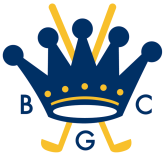 BOWRAL GOLF CLUBJOHN OWENS MEMORIAL TROPHYTHE 2013 FOUR-BALL KNOCKOUTHISTORYThe John Owen Memorial Trophy is in memory of John A Owens AO. The Silver Tray was donated to the Club in 1995 as part of a bequest from his estate that also provided for the Camellias behind the 8th Tee, the seat at the 18th Green and Course improvements. The first winners of the John Owen Memorial Trophy were Ross Barter and Brian Lamb. CONDITIONS OF THE COMPETITIONThe Four-Ball Knockout is open to Eligible Members (ie, Male; Full Playing, Honorary Life, Former Life, Six Day Playing, Visiting, City, Intermediate, Junior Playing, Sub Junior Playing and Corporate Members) of Bowral Golf Club only and will be match play in accordance with the Rules of Golf and the Local Rules of Bowral Golf Club.Entries close 16th June 2013. The draw will be posted no later than 18th June 2013.An entry fee of $10.00 per player must be paid to the Club Office or Bar prior to playing the first round match.Players will play off Club handicaps (maximum 36) applicable on the day of play.  The lowest marker will allow his partner and opponents strokes equivalent to the difference in their handicaps.  Strokes will be taken in accordance with the match play index on the foot of the scorecard. Play is off the plates.Knockout matches must not be played in conjunction with any other Club competition. (Rule 33-1)The following timetable will apply:1st Round Matches by or on Sunday 7th July, 2013Quarter Finals by or on Sunday 28th July, 2013Semi-Final by or on Sunday 11th August, 2013Final on Sunday 25th August 2013Matches may be played by mutual agreement at a time and on a date, prior to the closing date of each round.  Except in exceptional circumstances, no extension beyond the closing date will be permitted.  

N.B. Where no result is recorded by the closing date, both pairs will be disqualified. Where extraordinary circumstance precludes one of the teams from agreeing to a date and time, the Captain may decide to allow the opposing team in the draw to win the match by default and proceed to the next round.All matches will start at the first hole.  If the match is square at the end of 18 holes, play will continue until a decision is reached.  If play is temporarily suspended for any reason e.g. darkness, course unfit for play, it shall be resumed from where it was discontinued even though resumption occurs on a subsequent day. The result of the match is to be recorded on the draw on the Club notice board by either the winning or losing team, at the conclusion of the match. The Club Captain will nominate a referee and match tee time for the final, which will be played over 18 holes.The winners will have their names inscribed on the John Owen Memorial Trophy. The winners and the runners-up will each receive a single voucher for entry and complimentary food at the Club’s Annual Presentation of Trophies Dinner. The current holders are Tony Fitzpatrick & Jim Phillips.  Kevin Burke, Captain June 2013